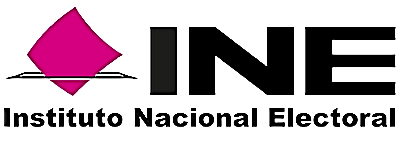 		Anexo 5 Declaración bajo protesta de decir verdad Con fundamento en los artículos 1, párrafo 3 y 41, párrafo segundo, Base V, apartado A, párrafos 1 y 2 de la Constitución Política de los Estados Unidos Mexicanos; 29; 30, numeral 1, incisos a), d) y e), y 2; 31, numerales 1 y 4; 33, numeral 1, incisos a) y b); 35; 42, numeral 2; 44 numeral 1, incisos b), f), h) y jj); 61, numeral 1, incisos a), b) y c); 65, numerales 1 y 3; y 66, numerales 1 y 2, de la Ley General de Instituciones y Procedimientos Electorales; 9, numerales 1, 2 y 3 del Reglamento de Elecciones del Instituto Nacional Electoral; 5, numeral 1, incisos b) y k), del Reglamento Interior del Instituto Nacional Electoral, declaro bajo protesta de decir verdad que toda la información que proporciono con motivo del procedimiento de selección a que se refiere la Convocatoria, es veraz y toda la documentación que entrego es auténtica. Sabedor(a) de las penas que se aplican a quien falsifica documentos o declara falsamente ante alguna autoridad pública distinta a la judicial, en términos de los artículos 243, 244, 245 y 247, fracción I del Código Penal Federal, también declaro bajo protesta de decir verdad:  Que soy mexicana o mexicano.Que me encuentro en pleno goce y ejercicio de mis derechos civiles y políticos;  Tener residencia de al menos dos años en la entidad; Que no he sido condenado(a) por delito alguno, salvo que hubiese sido de carácter no intencional o imprudencial;  Que no he sido registrado(a) como candidato(a) a cargo alguno de elección popular durante los tres años inmediatos anteriores a la designación; Que no desempeño ni he desempeñado en los tres años inmediatos anteriores, cargo de dirección nacional o estatal o municipal de algún partido político; La aceptación de las reglas establecidas en el presente proceso de selección; Mi disponibilidad para ser designada(o) Consejera(o) Electoral Local y no tener impedimento legal o incompatibilidad para el cumplimiento de las funciones inherentes a dicho cargo. Que toda la información que, con motivo del procedimiento de selección, he proporcionado al Instituto Nacional Electoral es veraz y auténtica; Doy mi consentimiento para el tratamiento de mis datos personales de conformidad con el Aviso de Privacidad Integral que se encuentra disponible en la página de internet: https://www.ine.mx/wp-content/uploads/2020/08/deoe-convocatoria-consejeros-avisoprivacidadintegral.pdfEn  __________________, ____________________, a __de __________de 2020.         (Localidad)                     (Entidad federativa)Protesto lo necesario _________________________(Nombre y firma de (el) (la) aspirante)